Birim Adı Giriniz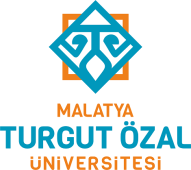 T.C.MALATYA TURGUT ÖZAL ÜNİVERSİTESİİlişik Kesme FormuDoküman NoFRT.C.MALATYA TURGUT ÖZAL ÜNİVERSİTESİİlişik Kesme Formuİlk Yayın TarihiT.C.MALATYA TURGUT ÖZAL ÜNİVERSİTESİİlişik Kesme FormuRevizyon TarihiT.C.MALATYA TURGUT ÖZAL ÜNİVERSİTESİİlişik Kesme FormuRevizyon NoT.C.MALATYA TURGUT ÖZAL ÜNİVERSİTESİİlişik Kesme FormuSayfa1PERSONELİNAdı SoyadıPERSONELİNUnvanıPERSONELİNT.C. Kimlik NoPERSONELİNKadrosunun Bulunduğu BirimPERSONELİNGörev Yaptığı BirimPERSONELİNAyrılış NedeniİstifaÜcretsiz İzinPERSONELİNAyrılış NedeniTayinEmeklilikPERSONELİNAyrılış NedeniAskerlikPERSONELİNAyrılış TarihiPERSONELİNAyrılış Nedeni “Tayin” İse Gittiği KurumİLİŞİĞİ BULUNMADIĞINI BİLDİRENİNİLİŞİĞİ BULUNMADIĞINI BİLDİRENİNİLİŞİĞİ BULUNMADIĞINI BİLDİRENİNGöreviAdı SoyadıİmzasıÇalıştığı Birim AmiriMaaş Aldığı Tahakkuk Birim PersoneliÇalıştığı Birimin Taşınır K.Kontrol YetkilisiPersonel Dairesi BaşkanıStrateji Geliştirme Dairesi BaşkanıStrateji Geliştirme Dairesi Başkanı(Muhasebe Birimi)İdari ve Mali İşler Dairesi BaşkanıKütüphane ve Dokümantasyon D. BaşkanıSağlık Kültür ve Spor Dairesi BaşkanıBilgi İşlem Dairesi BaşkanıBAP Koordinatörlüğü (Akademik Personel İçin)TESLİM ALAN PERSONELİNAdı SoyadıTESLİM ALAN PERSONELİNUnvanıTESLİM ALAN PERSONELİNTarihTESLİM ALAN PERSONELİNİmza